Geachte ouder/verzorger,De peuterspeelzaal van uw kind heeft de Dienst voor Onderwijspsychologie van Renfrewshire gevraagd om met hen te praten over hoe uw kind te ondersteunen. Om dit te doen, moet u volledig op de hoogte zijn van wat dit voor u en uw kind betekent.Wat gebeurt er hierna?De onderwijspsycholoog zal met de peuterspeelzaal samenkomen om meer informatie te verzamelen over wat uw kind nodig heeft en hoe ze hen al helpen. De onderwijspsycholoog kan overeenkomen dat het nuttig zou zijn voor hen om betrokken te raken, of ze kunnen suggereren dat er op dit moment geen onderwijspsychologie nodig is. De peuterspeelzaal zal u op de hoogte stellen van de volgende stappen.Hoe wordt de informatie van mijn kind gebruikt? Als de onderwijspsycholoog betrokken zal zijn bij uw kind, wordt er een dossier geopend voor uw kind en worden hun gegevens opgeslagen in een database (die u kunt raadplegen via een verzoek om toegang tot gegevens). Het dossier wordt gesloten op het moment dat de geplande betrokkenheid met uw kind eindigt; echter, de gegevens worden bewaard totdat uw kind 23 jaar oud is. De informatie is vertrouwelijk, maar onder de GDPR kan informatie worden gedeeld met andere diensten van de Raad van Renfrewshire, NHS Greater Glasgow and Clyde en de Schotse Kinderrechterlijke Administratie wanneer dat nodig is. Neem contact op met de Dienst voor Onderwijspsychologie op het nummer bovenaan de pagina als u meer wilt weten over hoe wij de informatie van uw kind bewaren.Wat zal de onderwijspsycholoog doen? Wat de onderwijspsycholoog zal doen om uw kind te ondersteunen hangt af van wat er nodig is. Bijvoorbeeld, gesprekken met de peuterspeelzaal, vergaderingen met uzelf en uw kind en andere betrokken professionals, of directe samenwerking met uw kind of hun leraar. Wanneer het werk van de onderwijspsycholoog is afgerond en het dossier wordt gesloten, zal de peuterspeelzaal u op de hoogte stellen. U kunt hier meer informatie vinden: https://blogs.glowscotland.org.uk/re/renfrewshireedpsych/how-will-an-educational-psychologist-support-my-child/  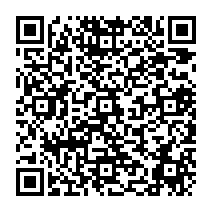 Kan ik mijn toestemming voor betrokkenheid van de onderwijspsychologie intrekken?Door mondelinge toestemming aan de peuterspeelzaal te geven, stemt u ermee in dat de peuterspeelzaal met de onderwijspsycholoog kan praten over uw kind en dat de Dienst voor Onderwijspsychologie informatie over uw kind kan bewaren zoals hierboven beschreven. Uw toestemming kan te allen tijde worden ingetrokken, en u kunt ons vragen om de informatie over uw kind uit onze database te verwijderen door contact op te nemen met de Dienst. Als u nog meer wilt weten over dit proces, neem dan contact op met de Dienst voor Onderwijspsychologie op het nummer bovenaan de pagina of praat met de peuterspeelzaal van uw kind. Meer informatie, inclusief een videoversie van deze brief, is hier te vinden: https://blogs.glowscotland.org.uk/re/renfrewshireedpsych/information-for-parents-carers/   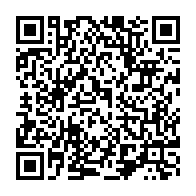 Met vriendelijke groeten, Dienst voor Onderwijspsychologie van RenfrewshireEducational Psychology ServiceSt Catherine’s Primary SchoolBrabloch CrescentPaisley  PA3 4RG0300 300 0170 (Option 4)reps@renfrewshire.gov.uk Principal Psychologist:  Maura Kearney